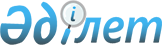 О внесении изменений в решение Жалагашского районного маслихата от 29 декабря 2021 года № 13-11 "О бюджете сельского округа Макпалкол на 2022-2024 годы"
					
			С истёкшим сроком
			
			
		
					Решение Жалагашского районного маслихата Кызылординской области от 18 ноября 2022 года № 27-11. Прекращено действие в связи с истечением срока
      Жалагашский районный маслихат РЕШИЛ:
      1. Внести в решение Жалагашского районного маслихата от 29 декабря 2021 года № 13-11 "О бюджете сельского округа Макпалкол на 2022-2024 годы" следующие изменения:
      пункт 1 изложить в новой редакции:
      "1. Утвердить бюджет сельского округа Макпалкол на 2022 – 2024 годы согласно приложениям 1, 2 и 3 к настоящему решению соответственно, в том числе на 2022 год в следующих объемах:
      1) доходы – 81 001,8 тысяч тенге, в том числе:
      налоговые поступления – 2 346,8 тысяч тенге;
      неналоговые поступления – 145 тысяч тенге;
      поступления от продажи основного капитала – 0;
      поступления трансфертов – 78 510 тысяч тенге;
      2) затраты – 81 850 тысяч тенге;
      3) чистое бюджетное кредитование – 0;
      бюджетные кредиты – 0;
      погашение бюджетных кредитов – 0;
      4) сальдо по операциям с финансовыми активами – 0;
      приобретение финансовых активов – 0;
      поступления от продажи финансовых активов государства – 0;
      5) дефицит (профицит) бюджета – 848,2 тысяч тенге;
      6) финансирование дефицита (использование профицита) бюджета– -848,2 тысяч тенге;
      поступление займов – 0;
      погашение займов – 0;
      используемые остатки бюджетных средств – 848,2 тысяч тенге.".
      Приложения 1 указанному решению изложить в новой редакции согласно приложению к настоящему решению.
      2. Настоящее решение вводится в действие с 1 января 2022 года и подлежит официальному опубликованию. Бюджет сельского округа Макпалкол на 2022 год
					© 2012. РГП на ПХВ «Институт законодательства и правовой информации Республики Казахстан» Министерства юстиции Республики Казахстан
				
      Секретарь Жалагашского районного маслихата 

Курманбаева Г.
Приложение к решению
Жалагашского районного маслихата
от 18 ноября 2022 года № 27-11Приложение 1 к решению
Жалагашского районного маслихата
от 29 декабря 2021 года № 13-11
Категория
Категория
Категория
Категория
Сумма, 
тысяч тенге
Класс
Класс
Класс
Сумма, 
тысяч тенге
Подкласс
Подкласс
Сумма, 
тысяч тенге
Наименование
Сумма, 
тысяч тенге
Доходы
81001,8
1
Налоговые поступления
2346,8
1
Подоходный налог
0
Индивидуальный подоходный налог
0
04
Hалоги на собственность
2346,8
1
Hалоги на имущество
33
3
Земельный налог
122
4
Hалог на транспортные средства
2191,8
2
Неналоговые поступления
145
01
Доходы от государственной собственности
145
5
Доходы от аренды имущества, находящегося в государственной собственности
145
2
Неналоговые поступления
0
06
Прочие неналоговые поступления
0
1
Прочие неналоговые поступления
0
3
Поступления от продажи основного капитала
0
01
Продажа государственного имущества, закрепленного за государственными учреждениями
0
1
Продажа государственного имущества, закрепленного за государственными учреждениями
0
4
Поступления трансфертов
78510
02
Трансферты из вышестоящих органов государственного управления
78510
3
Трансферты из районного (города областного значения) бюджета
78510
Функциональная группа
Функциональная группа
Функциональная группа
Функциональная группа
Сумма, 
тысяч тенге
Администратор бюджетных программ
Администратор бюджетных программ
Администратор бюджетных программ
Сумма, 
тысяч тенге
Программа
Программа
Сумма, 
тысяч тенге
Наименование
Сумма, 
тысяч тенге
Затраты
81850,0
01
Государственные услуги общего характера
38593
124
Аппарат акима города районного значения, села, поселка, сельского округа
38593
001
Услуги по обеспечению деятельности акима города районного значения, села, поселка, сельского округа
38593
022
Капитальные расходы государственных органов
0
06
Социальная помощь и социальное обеспечение
7821
124
Аппарат акима города районного значения, села, поселка, сельского округа
7821
003
Оказание социальной помощи нуждающимся гражданам на дому
7821
07
Жилищно-коммунальное хозяйство
2529
124
Аппарат акима города районного значения, села, поселка, сельского округа
2529
008
Освещение улиц населенных пунктов
1077
009
Обеспечение санитарии населенных пунктов
349
011
Благоустройство и озеленение населенных пунктов
1103
08
Культура, спорт, туризм и информационное пространство
28290
124
Аппарат акима города районного значения, села, поселка, сельского округа
28290
006
Поддержка культурно-досуговой работы на местном уровне
28290
13
Прочие
4200
124
Аппарат акима города районного значения, села, поселка, сельского округа
4200
040
Реализация мероприятий для решения вопросов обустройства населенных пунктов в реализацию мер по содействию экономическому развитию регионов в рамках Программы развития регионов до 2025 года
4200
15
Трансферты
417
124
Аппарат акима города районного значения, села, поселка, сельского округа
417
044
Возврат сумм неиспользованных (недоиспользованных) целевых трансфертов, выделенных из республиканского бюджета за счет целевого трансферта из Национального фонда Республики Казахстан
396,7
048
Возврат неиспользованных (недоиспользованных) целевых трансфертов
20,3
Дефицит (профицит) бюджета
848,2
Финансирование дефицита (использование профицита) бюджета
-848,2
8
Используемые остатки бюджетных средств
848,2
1
Свободные остатки бюджетных средств
848,2